به نام ایزد  دانا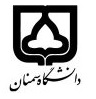 (کاربرگ طرح درس)                   تاریخ بهروز رسانی:               دانشکده     کویرشناسی                                               نیمسال اول سال تحصیلی01-1400بودجهبندی درسمقطع: کارشناسی□  کارشناسی ارشد□  دکتری□مقطع: کارشناسی□  کارشناسی ارشد□  دکتری□مقطع: کارشناسی□  کارشناسی ارشد□  دکتری□تعداد واحد: نظری2تعداد واحد: نظری2فارسی: تخریب سرزمینفارسی: تخریب سرزمیننام درسپیشنیازها و همنیازها:پیشنیازها و همنیازها:پیشنیازها و همنیازها:پیشنیازها و همنیازها:پیشنیازها و همنیازها:لاتین:Land degradationلاتین:Land degradationنام درسشماره تلفن اتاق: 31535554شماره تلفن اتاق: 31535554شماره تلفن اتاق: 31535554شماره تلفن اتاق: 31535554مدرس/مدرسین: احمد صادقی پورمدرس/مدرسین: احمد صادقی پورمدرس/مدرسین: احمد صادقی پورمدرس/مدرسین: احمد صادقی پورمنزلگاه اینترنتی: http://asadeghipour.profile.semnan.ac.irمنزلگاه اینترنتی: http://asadeghipour.profile.semnan.ac.irمنزلگاه اینترنتی: http://asadeghipour.profile.semnan.ac.irمنزلگاه اینترنتی: http://asadeghipour.profile.semnan.ac.irپست الکترونیکی:a.sadeghipour@semnan.ac.irپست الکترونیکی:a.sadeghipour@semnan.ac.irپست الکترونیکی:a.sadeghipour@semnan.ac.irپست الکترونیکی:a.sadeghipour@semnan.ac.irبرنامه تدریس در هفته و شماره کلاس: 2شنبه 10-8 برنامه تدریس در هفته و شماره کلاس: 2شنبه 10-8 برنامه تدریس در هفته و شماره کلاس: 2شنبه 10-8 برنامه تدریس در هفته و شماره کلاس: 2شنبه 10-8 برنامه تدریس در هفته و شماره کلاس: 2شنبه 10-8 برنامه تدریس در هفته و شماره کلاس: 2شنبه 10-8 برنامه تدریس در هفته و شماره کلاس: 2شنبه 10-8 برنامه تدریس در هفته و شماره کلاس: 2شنبه 10-8 اهداف درس: آشنایی با انواع تخریب اراضی و اکوسیستمهااهداف درس: آشنایی با انواع تخریب اراضی و اکوسیستمهااهداف درس: آشنایی با انواع تخریب اراضی و اکوسیستمهااهداف درس: آشنایی با انواع تخریب اراضی و اکوسیستمهااهداف درس: آشنایی با انواع تخریب اراضی و اکوسیستمهااهداف درس: آشنایی با انواع تخریب اراضی و اکوسیستمهااهداف درس: آشنایی با انواع تخریب اراضی و اکوسیستمهااهداف درس: آشنایی با انواع تخریب اراضی و اکوسیستمهاامکانات آموزشی مورد نیاز: امکانات آموزشی مورد نیاز: امکانات آموزشی مورد نیاز: امکانات آموزشی مورد نیاز: امکانات آموزشی مورد نیاز: امکانات آموزشی مورد نیاز: امکانات آموزشی مورد نیاز: امکانات آموزشی مورد نیاز: امتحان پایانترمامتحان میانترمارزشیابی مستمر(کوئیز)ارزشیابی مستمر(کوئیز)فعالیتهای کلاسی و آموزشیفعالیتهای کلاسی و آموزشینحوه ارزشیابینحوه ارزشیابی252510104040درصد نمرهدرصد نمرهSoil, The Skin of the Planet Earth. Miroslav Kutílek, Donald R. NielsenSoil Degradation, Conservation and Remediation. Khan Towhid OsmanSoil, The Skin of the Planet Earth. Miroslav Kutílek, Donald R. NielsenSoil Degradation, Conservation and Remediation. Khan Towhid OsmanSoil, The Skin of the Planet Earth. Miroslav Kutílek, Donald R. NielsenSoil Degradation, Conservation and Remediation. Khan Towhid OsmanSoil, The Skin of the Planet Earth. Miroslav Kutílek, Donald R. NielsenSoil Degradation, Conservation and Remediation. Khan Towhid OsmanSoil, The Skin of the Planet Earth. Miroslav Kutílek, Donald R. NielsenSoil Degradation, Conservation and Remediation. Khan Towhid OsmanSoil, The Skin of the Planet Earth. Miroslav Kutílek, Donald R. NielsenSoil Degradation, Conservation and Remediation. Khan Towhid Osmanمنابع و مآخذ درسمنابع و مآخذ درستوضیحاتمبحثشماره هفته آموزشیتعریف و طبقه بندی تخریب سرزمین1شروع و توسعه تخریب سرزمین و دلایل آن2تخریب سرزمین و بیابانزایی3انواع تخریب، تخریب فیزیکی ، فشردگی و اثرات آن، غیر قابل نفوذ شدن سطح خاک4سله بندی خاک سطحی، غرقاب شدن خاک5افت سطح سفره، فرونشست خاک، معدن کاری و توسعه شهری6فرسایش آبی، رسوبگذاری رسوبات آبی و اثرات آن7امتحان میان ترم8فرسایش بادی، رسوبگذاری رسوبات بادی و اثرات آن9تخریب شیمیایی، هدررفت ماده آلی و مواد غذایی10شور شدن خاک11اسیدی شدن خاک، قلیاییت و pH12تخریب بیولوژیک، کاهش بیوماس میکروبی خاک13تغییر کاربری14کنترل تخریب سرزمین و کاهش اثرات آن15مدلهای ارزیابی تخریب سرزمین16